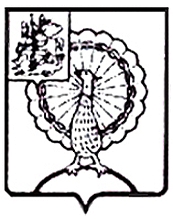 Информация об итогах проведенного экспертно-аналитического мероприятия  «Анализ и оценка результатов достижения целей осуществления закупок  товаров, работ, услуг, осуществляемых для обеспечения муниципальных нужд в 2018-2019 годах: Комитетом по образованию Администрации городского округа Серпухов Московской области»1. Основание для проведения экспертно-аналитического мероприятия: пункт 1.1.2. раздела 1 Плана работы Контрольно-счетной палаты городского округа Серпухов на 2020 год (утвержденного Приказом Председателя № 178 от 23.12.2019г. (с изменениями).2. Предмет экспертно-аналитического мероприятия: Анализ и оценка результатов достижения целей осуществления закупок  товаров, работ, услуг, осуществляемых для обеспечения муниципальных нужд в 2018-2019 годах Комитетом по образованию Администрации городского округа Серпухов Московской области.3. Объекты экспертно-аналитического мероприятия: - Комитет по образованию Администрации городского округа Серпухов Московской области и входящие в его состав подведомственные учреждения в 2018-2019 годах.4. Проверяемый период деятельности: 2018- 2019 год.5. Срок проведения экспертно-аналитического мероприятия: с «01» апреля 2020 года по «31» мая 2020 года.6. По результатам экспертно-аналитического мероприятия установлено следующее.В соответствии с частью 2 статьи 98 Федерального закона от 05.04.2013г. №44-ФЗ «О контрактной системе в сфере закупок товаров, работ, услуг для обеспечения государственных и муниципальных нужд» (далее – Федеральный Закон №44-ФЗ), КСП осуществляет анализ и оценку результатов закупок, достижения целей осуществления закупок. На основании представленных данных на момент проведения данного экспертно-аналитического мероприятия в Комитет по образованию Администрации городского округа Серпухов Московской области (далее- Комитет по образованию) входит 87 образовательных учреждений дошкольного и среднего образования, в рамках проводимого экспертно-аналитического мероприятия исследовано 70 учреждений.1. В 2019 году по сравнению с 2018 годом уменьшилось число закупок с единственным поставщиком на основании пункта 4 и 5 части 1 статьи 93 Федерального закона №44-ФЗ на 85 единиц.2. В 2018 году было заключено 2936 муниципальных контрактов на общую сумму 641 968 342,14 рублей, общая экономия от конкурентных процедур, а также от использования подведомственными учреждениями Электронного магазина составила 86 466 745,40 рублей.Общая сумма экономии по контрактам, заключенным с помощью проведения конкурентных процедур составила 78 301 360,22 рублей, что составляет 90,55% от общей суммы экономии.Экономия, полученная при осуществлении закупок с единственным поставщиком (подрядчиком, исполнителем) составила 8 165 385,18 рублей или 9,45% от суммы экономии и произошла за счет заключения контрактов через Электронный магазин по пунктам 4 и 5 части 1 статьи 93 Федерального закона №44-ФЗ.3. В 2019 году было заключено 3209 муниципальных контрактов на общую сумму 735 650 390,2 рублей, общая экономия от конкурентных процедур, а также от использования подведомственными учреждениями Электронного магазина составила 52 656 109,65 рублей.Общая сумма экономии по контрактам, заключенным с помощью проведения конкурентных процедур составила 42 679 830,32 рублей, что составляет 81,06% от общей суммы экономии.Экономия, полученная при осуществлении закупок с единственным поставщиком (подрядчиком, исполнителем) составила 9 976 279,33 рублей и произошла за счет заключения контрактов через электронный магазин по пунктам 4 и 5 части 1 статьи 93 Федерального закона №44-ФЗ.4. В 2018 году по проверяемым подведомственным учреждениям Комитета по образованию, в том числе и самим Комитетом по образованию, было заключено контрактов на сумму 641 968 342,14 рублей, фактическое исполнение контрактов, составило 583 245 800,15 рублей или 90,85%. Фактически оплачено 583 117 266,85 рублей, что составляет 90,83% от суммарной цены всех контрактов и  99,98% от фактического исполнения контрактов.Разница между ценами контрактов и фактическим исполнением составила 58 722 542,00 рублей, данная сумма отражает фактическое неисполнение в полном объеме заключенных контрактов по тем или иным причинам, сумма неоплаченных работ (оказанных услуг) составила                 128 533,3 рублей данная сумма сложилась из разницы сумм фактического исполнения контрактов и суммы фактической оплаты.5. В 2019 году по проверяемым подведомственным учреждениям Комитета по образованию, в том числе и самим Комитетом по образованию, было заключено контрактов на сумму 735 650 390,24 рублей, фактическое исполнение контрактов составило 587 930 321,11 рублей или 79,91%. Фактически оплачено 587 780 997,25 рублей, что составляет 79,89% от суммарной цены всех контрактов и  99,97% от фактического исполнения контрактов.Разница между ценами контрактов и фактическим исполнением составила 147 720 069,13 рублей, данная сумма отражает фактическое неисполнение в полном объеме заключенных контрактов по тем или иным причинам, сумма неоплаченных работ (оказанных услуг) составила                 149 323,8 рублей данная сумма сложилась из разницы сумм фактического исполнения контрактов и суммы фактической оплаты.6. Подведомственными учреждениями Комитета по образованию, в рамках своих полномочий проводилась претензионная работа, в связи с некачественным исполнением работ (оказанием услуг), либо работы выполнялись не в полном объеме и с нарушением допустимых сроков, согласно данных, представленных подведомственными учреждениями в 2018 году претензионная работа велась в отношении 11 муниципальных контрактов, предметом которых являются выполнение строительных и ремонтных работ. В 2019 году претензионная работа велась в отношении 12 муниципальных контрактов, из них 7 контрактов на выполнение строительных и ремонтных работ. 7. В 2018 году по данным представленным подведомственными учреждениями Комитета по образованию, количество контрактов расторгнутых по основаниям одностороннего отказа со стороны заказчика составило 5 единиц на сумму 2 051 937,00 рублей, в 2019 году 3 единицы на сумму 4 180 000,0 рублей. 8. По результатам проведенных контрольных мероприятий Контрольно-счетной палатой в 2019 году в отношении подведомственных учреждений Комитета по образованию по муниципальным контрактам, исполнение и оплата которых завершилась в 2018 году, в бюджет были произведены возвраты денежных средств на основании выданных предписаний в адрес объектов проверок, ввиду ненадлежащего исполнения подрядчиками работ в рамках муниципальных контрактов, а именно были приняты и оплачены объемы работ, которые не были фактически исполнены, сумма денежных средств, которая поступила обратно в бюджет составила 900 724,58 рублей, и устранено нарушений на сумму 523 268,6 рублей.9. Пунктом 10_1 постановления Правительства Московской области № 1184/57 «О порядке взаимодействия при осуществлении закупок для государственных нужд Московской области и муниципальных нужд», установлено, что в целях повышения эффективности и обеспечения учёта закупок, осуществляемых в случаях, установленных пунктами 4 и 5 части 1 статьи 93 Федерального закона № 44-ФЗ, заказчики используют подсистему Электронный магазин ЕАСУЗ в порядке, установленном Регламентом работы подсистемы Электронный магазин, так подведомственными учреждениями Комитета по образованию, в том числе и самим Комитетом по образованию в 2018 году было заключено 1486 муниципальных контрактов по пунктам 4 и 5 части  1 статьи 93 Федерального закона №44-ФЗ, сумма экономии по таким закупкам составила 8 686 504,62 рубля или 11,44% от  суммы НМЦК, в 2019 году количество закупок данным способом составило 1401 единицу и  уменьшилось по сравнению с 2018 годом на 84 закупки, при этом сумма экономии составила 9 976 279,33 рублей или 13,19% от сумм НМЦК, что на 1 289 774,71 рубля больше в сравнении с 2018 годом, что говорит о положительной динамике в части экономии, получаемой при заключении муниципальных контрактов с единственными поставщиками по пунктам 4 и 5 части 1 статьи 93 Федерального закона №44-ФЗ с помощью подсистемы Электронный магазин. Следует отменить, что процент экономии в 2018 году по закупкам, проведенным конкурентными способами составил 13,98% от НМЦК всех контрактов, заключенных конкурентными способами (в том числе и контракты подсистемы Электронного магазина), в 2019 году данный показатель снизился и составил 9,32%, однако на фоне общего снижения количества электронных аукционов почти в два раза, закупок через подсистему Электронный магазин на 5,72%, в целом динамика также остается положительной.10. В 2018 году при 914 извещениях о проведении электронного аукциона, 55 процедур признаны не состоявшимися или 6% от общего числа извещений, в 2019 году при 612 извещениях о проведении электронного аукциона, 68 процедур признаны не состоявшимися или на 12,5% от общего числа извещений о проведении электронных аукционов, таким образом можно увидеть прирост несостоявшихся процедур в 2019 году в сравнении с 2018 годом, при том, что количество конкурентных процедур в 2019 году уменьшилось почти в 2 раза.11. По результату экспертно-аналитического мероприятия выявлено 12 нарушений Федерального закона «О контрактной системе в сфере закупок товаров, работ, услуг для обеспечения государственных и муниципальных нужд» от 05.04.2013 №44-ФЗ.По контрактам, заключенным в 2018 и 2019 году, и срок исполнения которых не позднее 31.12.2018г. и 31.12.2019г. были проанализированы  сроки размещения, а также фактическое наличие всей необходимой информации по исполнению контрактов (документы исполнения, документы оплаты, документы изменения/расторжения контрактов). В ходе выборочной проверки установлено «Непредставление, несвоевременное представление информации (сведений) и (или) документов, подлежащих включению в реестр контрактов, заключенных заказчиками, или направление недостоверной информации (сведений) и (или) документов, содержащих недостоверную информацию (пункт 4.53 Классификатора нарушений)»: 11.1. В нарушение части 3 статьи 103 Федерального закона №44-ФЗ в 2018 году: – на объекте МДОУ «Пролетарский детский сад комбинированного вида «РАДУГА», в контракте с реестровым номером 3507701118818000044 (срок исполнения контракта 31.12.2018г.), платежное поручение на сумму 1935,66 рублей с фактической датой оплаты 10.12.2018г. размещено в реестре контрактов 08.02.2019г. с нарушением сроков на 33 рабочих дня, фактическая оплата по контракту составила 52 691,52 рубля, таким образом, не размещены платежные поручения на сумму 50 755,86 рублей, отсутствуют документы, подтверждающие приемку товара (оказание работ/услуг). Также следует отметить, что в системе размещено дополнительное соглашение (без номера и даты) об изменении цены контракта на 52 691,52 рубля, однако  первоначальная цена контракта составляла 83 533,91 рубля, соответственно Заказчику следовало расторгнуть контракт на сумму исполненных обязательств и также отразить эту информацию в реестре контрактов, так как снижение цены произошло больше чем на 10%, что может также являться нарушением подпункта б пункта 1 части 1 статьи 95 Федерального закона №44-ФЗ.– на объекте МДОУ «Детский сад п. Мирный» в контракте с реестровым номером 3507701125118000043 размещено 13 платежных поручений на сумму 19 282,46, с датой первого платежного поручения 09.08.2018г. и датой последнего платежного поручения 28.12.2018г., однако фактически все платежные поручения были размещены в реестре контрактов 24.02.2019г., таким образом все платежные поручения были размещены с нарушением допустимых сроков, последнее к примеру размещено с нарушением сроков на 34 рабочих дня, в реестре контрактов отсутствуют документы, подтверждающие приемку товара (оказание работ/услуг), не размещено соглашение о расторжении контракта на сумму исполненных обязательств;– на объекте МДОУ «Оболенский детский сад комбинированного вида «Лесная сказка» в контракте с реестровым номером 3507701124418000044, платежное поручение от 19.10.2018г. размещено в реестре контрактов 07.02.2019г. с нарушением сроков на 67 рабочих дней, не размещен акт о выполнении работ (оказании услуг), отсутствуют данные о расторжении контракта в связи с оплатой контракта ниже его цены;– на объекте  МОУ «Большегрызловская средняя общеобразовательная школа» в контракте с реестровым номером 3507701093118000012 в разделе «информация об исполнении контракта» не размещены акты выполненных работ (оказанных услуг), не размещены платежные поручения;– на объекте МУДО «Дом детского и юношеского технического творчества» в контракте с реестровым номером 3504301428618000011, акт выполненных работ (оказанных услуг) от 13.09.2018г. размещен в реестре контрактов 26.09.2018г. с нарушением сроков на 4 рабочих дня, платежное поручение от 15.11.2018г. размещено в реестре контрактов 29.03.2019г. с нарушением сроков на 84 рабочих дня;– на объекте МДОУ «Райсеменовский детский сад комбинированного вида «Родничок» в контракте с реестровым номером 3507702598418000047, акт о выполнении работ (оказании услуг) от 24.12.2018г. размещен в реестре контрактов 15.02.2019г. с нарушением сроков на 28 рабочих дней, дополнительное соглашение от 29.12.2018г. размещено в реестре контрактов 15.02.2019г. с нарушением сроков на 23 рабочих дня, платежные поручения в реестре контрактов не размещены.11.2. В нарушение части 3 статьи 103 Федерального закона №44-ФЗ в 2019 году:– на объекте МОУ «Туровская основная общеобразовательная школа» в контракте с реестровым номером 3507701077018000014 Дополнительное соглашение от 11.03.2019г. размещено в реестре контрактов 18.07.2019г. с нарушением допустимых сроков на 81 рабочий день;– на объекте МДОУ «Туровский детский сад» Кораблик» в контракте с реестровым номером 3507702602519000002 с датой заключения контракта 29.12.2018г., информация о заключении контракта размещена 14.02.2019г. с нарушением сроков на 22 рабочих дня, Дополнительное соглашение от 31.12.2019г., размещено в реестре контрактов 01.03.2020г. с нарушением сроков на 31 рабочий день;– на объекте МДОУ  Детский сад комбинированного вида № 32 «Рябинка» в контракте с реестровым номером 3504301628319000002, Акт о приемке выполненных работ (оказанных услуг) от 05.06.2019г. размещен в реестре контрактов 26.06.2019г. с нарушением сроков на 9 рабочих дней, платежное поручение от 17.06.2019г. размещено в реестре контрактов 26.06.2019г. с нарушением сроков на 2 рабочих дня;– на объекте МДОУ ЦРР – Детский сад № 48 «Ласточка» в контракте с реестровым номером 3504301685419000011, Акт о приемке выполненных работ (оказанных услуг) от 19.11.2019г. размещен в реестре контрактов 04.12.2019г. с нарушением сроков на 6 рабочих дней, платежное поручение от 26.11.2019г. размещено в реестре контрактов 04.12.2019г. с нарушением сроков на 1 рабочий день;– на объекте МБОУ «Лицей Серпухов» в контракте с реестровым номером 3504301580419000013, Дополнительное соглашение от 16.09.2019г. размещено в реестре контрактов 15.11.2019г. с нарушением сроков на 38 рабочих дней, Акт о приемке выполненных работ по форме КС-2 от 16.09.2019г. размещен в реестре контрактов 14.12.2019г. с нарушением сроков на 58 рабочих дней;– на объекте МДОУ Детский сад № 40 «Березка» в контракте с реестровым номером 3504301630019000006, Дополнительное соглашение от 14.08.2019г. размещено  в реестре контрактов 25.09.2019г. с нарушением сроков на 25 рабочих дней, Акты выполненных работ (оказанных услуг) в реестре контрактов не размещены.	По результатам экспертно-аналитического мероприятия были направлены информационные письма в Совет депутатов городского округа Серпухов и Главе городского округа Серпухов, а также Заключение о результатах экспертно-аналитического мероприятия для сведения было направлено в Прокуратуру городского округа Серпухов.КОНТРОЛЬНО-СЧЕТНАЯ ПАЛАТАГОРОДСКОГО ОКРУГА СЕРПУХОВМОСКОВСКОЙ ОБЛАСТИКОНТРОЛЬНО-СЧЕТНАЯ ПАЛАТАГОРОДСКОГО ОКРУГА СЕРПУХОВМОСКОВСКОЙ ОБЛАСТИ142203, Московская область, городской округ Серпухов, ул. Советская, д.88  ИНН/КПП: 5043044241/504301001ОГРН: 1115043006044телефон:  8(4967)37-71-85, 37-45-40 e-mail : kspserpuhov@yandex.ru https://ksp-serpuhov.ru